.Démarrage de la danse : intro musicale de 2x8 temps, sur les paroles à 11 secondes…L Side with L Bump, R Bump, L Bump, Back Cha-Cha (R-L-R), L Back Rock, Recover, Forward Cha-Cha (L-R-L)¼ Turn Left with R Point, R Touch, Side Cha-Cha (R-L-R), L Forward Rock Step, Recover, L Side Cha-Cha (L-R-L)TAG : 	au 11ème mur, face à 6h, ajouter 4 déhanchés avant de reprendre la danse…Danse destinée aux Débutants pour savourer le ChaCha Style…BE COOL, SMILE & HAVE FUN !!!Cheap Cologne Cha (fr)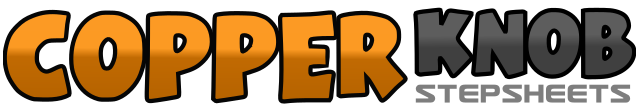 .......Count:16Wall:4Level:Débutant Cha Cha.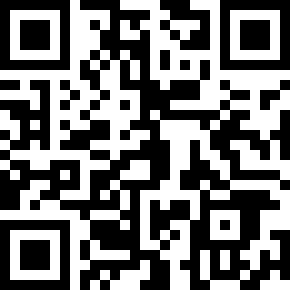 Choreographer:David Linger (FR) - Octobre 2017David Linger (FR) - Octobre 2017David Linger (FR) - Octobre 2017David Linger (FR) - Octobre 2017David Linger (FR) - Octobre 2017.Music:Cheap Cologne - William Michael Morgan : (Album: Vinyl, piste 8)Cheap Cologne - William Michael Morgan : (Album: Vinyl, piste 8)Cheap Cologne - William Michael Morgan : (Album: Vinyl, piste 8)Cheap Cologne - William Michael Morgan : (Album: Vinyl, piste 8)Cheap Cologne - William Michael Morgan : (Album: Vinyl, piste 8)........1Pas G à gauche avec balancement des hanches à gauche2Balancer les hanches à droite3Balancer les hanches à gauche4 & 5Pas chassé (D-G-D) en arrière6 – 7Pas G (rock) en arrière, revenir sur D8 & 1Pas chassé (G-D-G) en avant2 – 3¼ de tour à gauche (9h) et pointer D à droite, toucher (tap) D à côté de G4 & 5Pas chassé (D-G-D) à droite6 – 7Pas G (rock) en avant, revenir sur D8 & 1Pas chassé (G-D-G) à gauche (le 1 correspond au déhanché G du début de la danse)